NAME: RONNEL MAMARADLO LANEZA, RRTPOSITION APPLIED FOR:   Radiologic Technologist				         RadiographerSUMMARY OF QUALIFICATIONS:REGISTERED RADIOLOGIC TECHNOLOGIST with more than nine years of working experience conducting imaging procedure in Tertiary Level Hospital with a 300 Bed Capacity.DHA ELIGIBILITY LETTER - Ref.: DHA CERTIFICATE OF VERIFICATION FOR HEALTH CARE PROFESSIONAL: Data Flow Credentials Verification Results: Passed Data Flow Bar Code:  Familiar with fixed and mobile radiography, conventional, computer and digital x-ray imaging.Committed to providing high-quality services and catering to patients needs during examinations. Proficient user of radiology management and hospital information system.Excellent communicator with strong ethics, dedicated to building and strengthening relationships with patients, colleagues and management.WORK EXPERIENCES:Name of Hospital	 : Hospital	Address		 : Philippines	Position Held		 : Radiologic Technologist/RadiographerEmployment Dates	 : February 23, 2015 – May 10, 2016No. of years		 : 1 yearName of Hospital	 : 	Address		 : #1 Perimeter road New Asinan, 	Position Held		 : Radiologic Technologist/RadiographerEmployment Dates	 : February 4, 2008 – May 31, 2015No. of years		 : 6 yearsName of Hospital	 : AUCMD-Providence Diagnostic Center	Address		 :  Bajac-Bajac, 	Position Held		 : X-Ray Technologist/RadiographerEmployment Dates	 : April 1, 2007 – December 31, 2008No. of years		 : 1 yearDuties & ResponsibilitiesX-RAY SECTIONReceived and record the data of patientsExplain the preparation of the procedures to the patient, provide psychological advice to place patient at ease.Select the equipment and position the patient for the technique to be employed in relation to the X-ray source and their corresponding protection of the patient and the staff.Prepare the patients for the particular study.Select radiation exposure factors and take the radiograph.Process the film and check the radiographic qualities relevant to the examination being requested.Decide or consult the Radiologist if further views or projections are necessary, and carry out if further indicated.Correlate all relevant documents, previous film and arrange them for the interpretation of the Radiologist.Maintain all relevant department files strictly confidential such as X-Ray result etc.Assist Radiologist in Medical Research projects and training process of the department.Prepare the replenish solution for processing.Assume the responsibilities over X-Ray accessories for proper maintenance thereof.Prepare progress report and communicating reports.CT SCAN SECTIONDoes all routine Computed Tomography procedures such as cranial, neck or thyroid, paranasal, orbit, chest, upper and lower extremities with or without administering contrast media.Performs abdominal examinations with or without use of contrast media administered via oral, rectal and intravenous.Assist the Radiologist and physician in doing CT Guided biopsy procedure.Inform the patient, patient’s relative and nurse regarding the procedure he/she undertake and instruct proper and necessary preparation prior to the examination.Handle the computers under different operating system and responsible for its proper function and maintenance.MACHINES/TOOLS/EQUIPMENT HANDLED:Conventional X-Ray MachineToshiba 1000 mA Stationary X-ray MachineToshiba 300mA Stationary X-ray MachineShimadzu Flexa Vision 600mA Stationary X-ray MachineComputer/Digital X-Ray MachinePerlong PLX8@00 HF Digital Radiography SystemKodak Digital Radiography SystemSIEMENS Somatom Emotion CT Scan Machine*
Mobile/Portable X-Ray MachineToshiba 300 mA Mobile X-rayShimadzu MobileArt Eco Mobile X-rayHitachi Sirius 125B 300mA Portable X-ray MachineSiemens Mobile II 125mA Portable X-ray MachinePerlong PLX101C HF Mobile X-Ray EquipmentManual/Automatic ProcessorProcessor (Agitation) TankCarestream Dryview 5850 laser imging	Kodak X-Omat 2000 Automatic Processor	Kodak X-Omat 103 Automatic Processor	Codonics Horizon Multimedia Printer	Kodak 8150 Dryview CT Printer 	iCRco 3600+ CR SystemEDUCATIONAL BACKGROUND:College		Degree Attained	: Bachelor of Science in Radiologic 							  Technology			School		: 			Year Graduated	: 2007High School		School		:  national High School			Year Graduated	: 2003Elementary		School		: 			Year Graduated	: 1999LICENSURE EXAMINATIONS PASSED:Board Examination Passed	: Radiologic Technologists Licensure ExaminationBoard Rating				: 78.00%Date Passed				: June 18, 2008License Number			:  AFFILIATION/ORGANIZATION:Philippine Association of Radiologic Technologist, Inc. – MemberPhilippine Federation of Radiologic Technologist – Board MemberPhilippine Society of Government Radiologic Technologist – MemberTRAINING AND SEMINARS ATTENDED:PERSONAL DATA:Age		: 30 years OldDate of Birth	: October 20, 1986Place of Birth	:   PhilippinesGender	: MaleCivil Status	: MarriedHeight		: 5’4”Weight	: 155lbs.Nationality	: FilipinoReligion	: Roman Catholic Job Seeker First Name / CV No: 1802466Click to send CV No & get contact details of candidate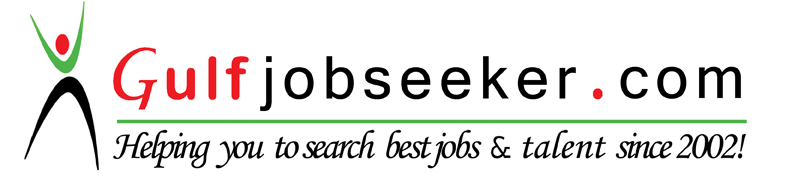 TB DOTS Orientation to HealthCare WorkersJames L. Gordon Memorial Hospital-Conference RoomJune 25, 2013Values Formation ProgramJames L. Gordon Memorial Hospital-Conference RoomAugust 30, 2013Ethical Administration and Professional Responsibilities of Imaging Science and ServicesTeacher’s Camp, November 28 –December 1, 2013Basic Fire Safety and Firefighting SeminarJames L. Gordon Memorial Hospital-Conference RoomApril 11, 2014Revisiting the Past, Glimpse of the Future for Service ExcellenceTeacher’s Camp, November 27 –30, 2014